Kedves Családok!2015. májusban kértünk benneteket, hogy válaszoljatok a Búzaszemről szóló kérdésekre. Sokan válaszoltatok, s ezzel munkánkhoz támpontokat adtatok.Köszönjük, hogy a kitöltéssel segítettétek az iskolavezetés munkáját, nagyon sok információhoz jutottunk a válaszaitok segítségével. A továbbiakban az összesített eredmények egy részét olvashatjátok.Az 1. ábrán láthatjátok az egyes osztályokban a kérdésre válaszolóknak az osztálylétszámhoz viszonyított arányát. A Kalász osztályban mindenki válaszolt a kérdőívre. Fontosak a szülői visszajelzések, hiszen az egyetértésetek megerősít bennünket, a kritika pedig elgondolkoztat. Az alsósok közt általában nagyobb volt a válaszolási lelkesedés, mint felsőben, ezen persze következő alkalommal jó lenne javítani.ábra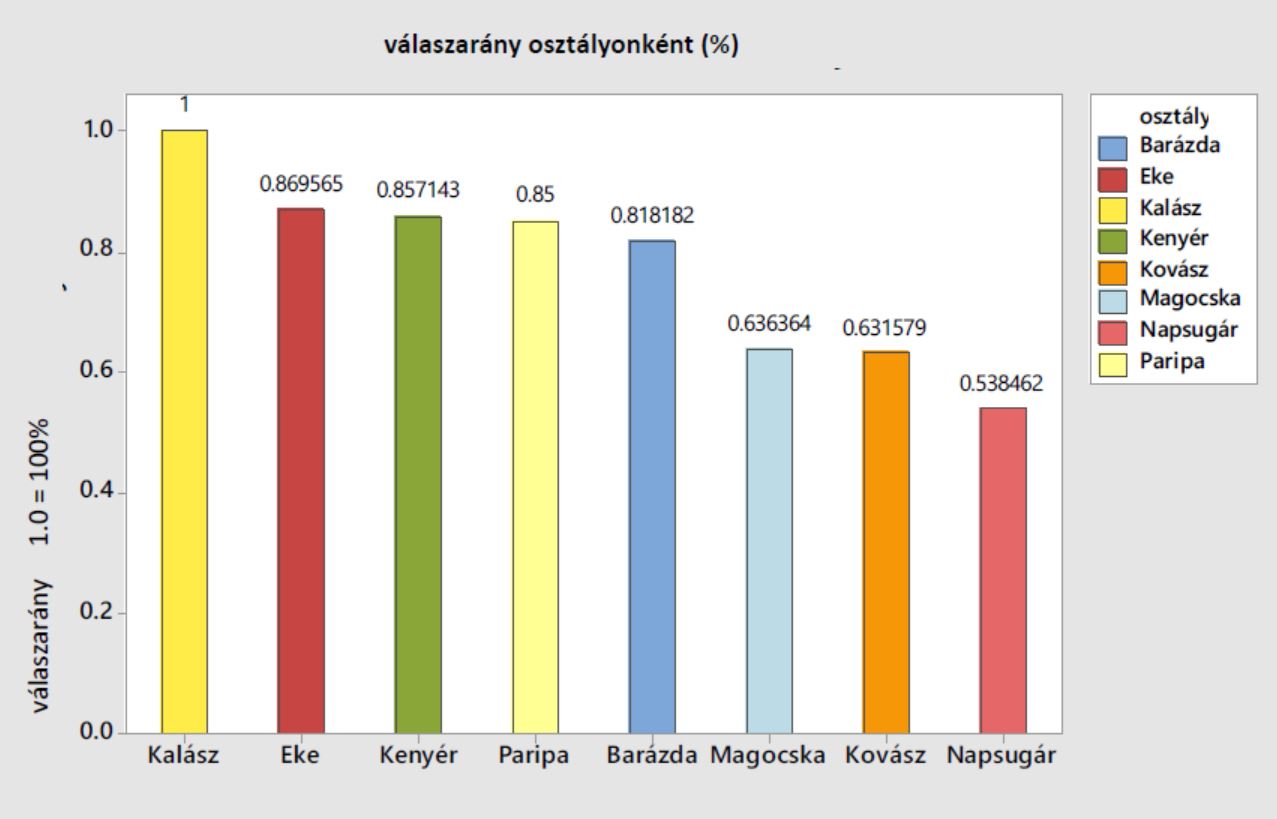 Fontos még hozzátennünk, hogy a felmérés 2015 májusában készült, tehát természetszerűleg még az elballagott „Magocska” osztály szülői válaszoltak.És persze minden másnál is érdemes figyelembe vennetek, hogy a felmérés 2015 tavaszán - nyár elején készült, hiszen azóta számos változás történt.Az alapértékek miatt hozzátok a Búzaszembe a gyerekeketAmikor megalapítottuk a Búzaszemet, három alapértékre – a kereszténységre, a magyar hagyományokra és a családiasságra - építkeztünk. A „Miért választottátok a Búzaszemet?”adott válaszokból (2. ábra) kiderült, hogy azok jönnek hozzánk, akik hasonlóan gondolkodnak. Vagyis a Búzaszem alapító értékei és az idejárók alapértékei, szándékai egybeesnek, hiszen a válaszoknál az első helyeken a családiasság, a gyermekközpontúság, a kereszténység és a magyar hagyományok szerepeltek.ábra (itt több választ is be lehetett jelölni) 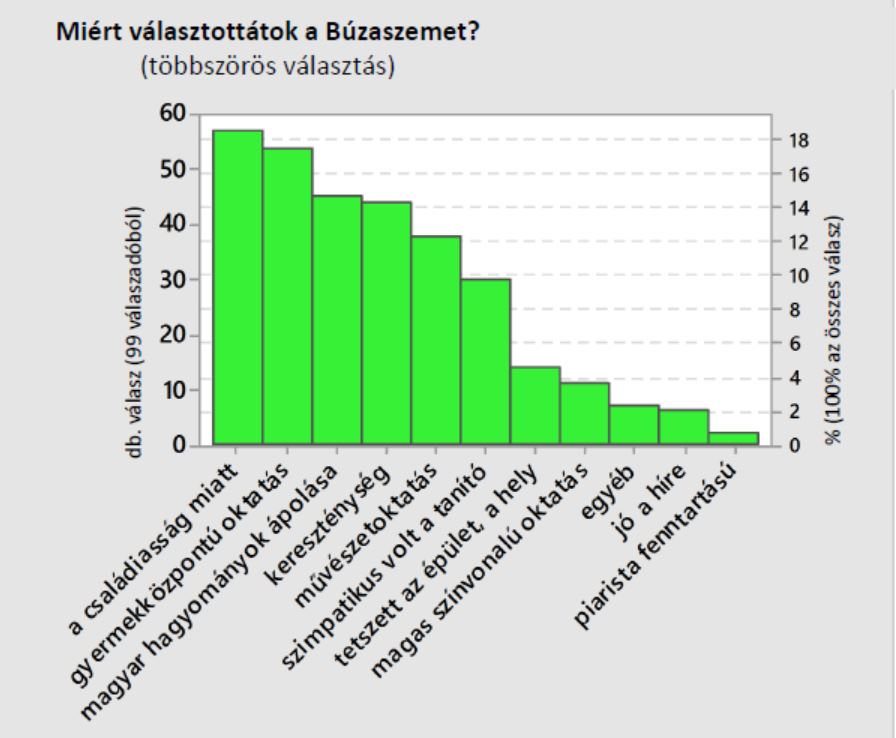 A művészetoktatás is nagy súllyal szerepel a válaszok között. Ez is visszajelzés számunkra: a közösség elfogadja az érzelmi intelligencia és az értelem fejlesztéséhez egyaránt elengedhetetlen művészetoktatás középpontba helyezését. A „szimpatikus volt a tanító” kérdésre adott válaszok is számosak, ami kollégáink számára is komoly visszajelzés a személyes bizalomról.Az alapértékek a szülők szerint érvényesülnek a BúzaszembenA „Mennyire érvényesülnek a Búzaszemben az alapító értékek?” adott válaszokból (3. ábra) pedig az derül ki, hogy ezeket az értékeket a szülők szerint a gyakorlatba is át tudjuk ültetni.ábra 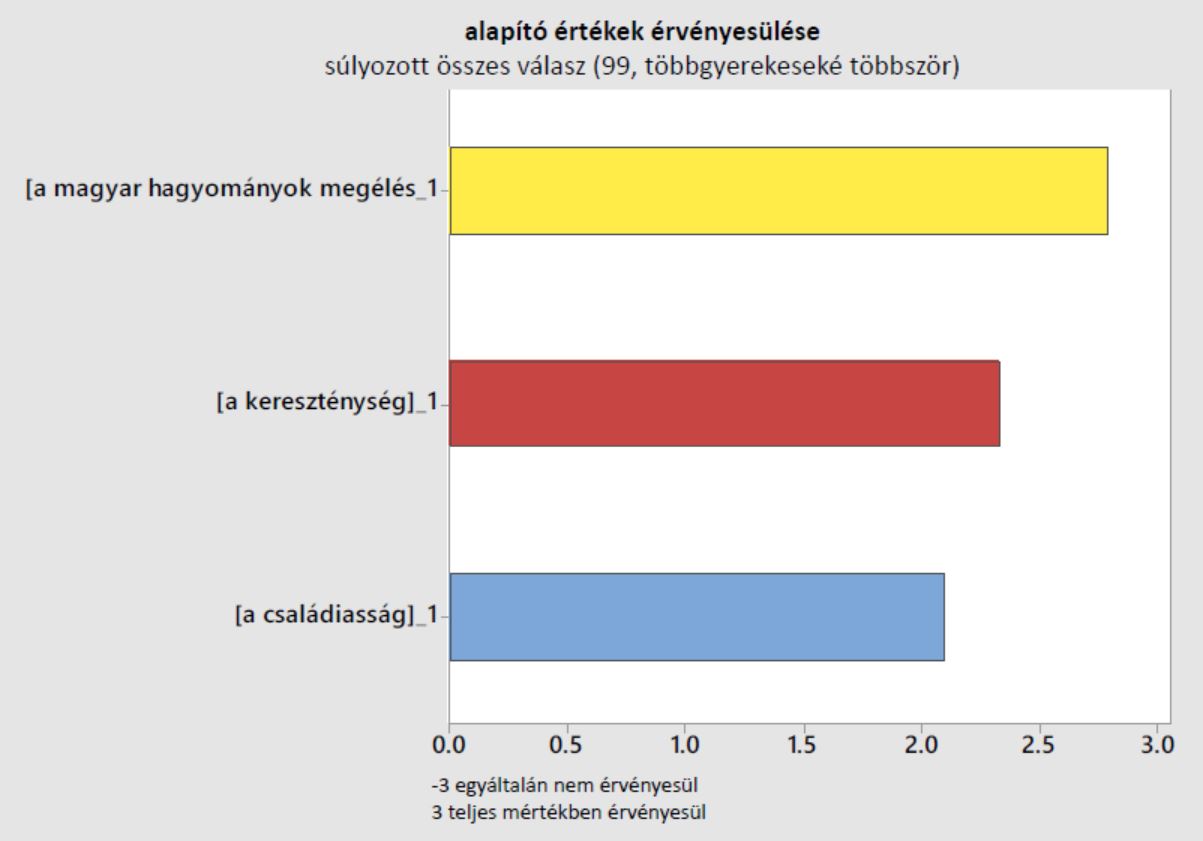 Alapító értékeink érvényesülése fontos számunkra, s legalább ilyen fontos, hogy a szülői közösség is ezekért az értékekért válasszon bennünket. A három alapító érték között – egy összesen 6 fokozatú skálán (-3 és +3 között) – alig érezhető különbséget tettetek.Ettől függetlenül azt gondoljuk, hogy van mit tennünk mindhárom területen: a lelkigyakorlatok rendszerén, az áhítatokon, az ünnepeink családi-közösségi ünneppé formálásán, a kereszténység és a néphagyomány értékeinek belsővé válásán. A magas színvonalú oktatás fontos érték számotokraA jó iskola legfontosabb jellemzőjének a magas színvonalú oktatást, a jó tanárokat, a gyermek egyéniségének kibontakoztatására adott lehetőséget, a jó osztályközösséget és a keresztény szellemiséget tartjátok. (4. ábra.) Örömmel láttuk ezt, mert a kompetenciamérések szerint a Búzaszemes gyerekek az ország, a városok iskolái, de többnyire a régió átlagánál is jobban teljesítettek, s legtöbbször a 6 és 8 osztályos gimnáziumokhoz közelítettek, többször be is fogták őket. Pedig olyan búzaszemes osztályokban mértünk, ahonnan negyedik után sok gyermeket vittek el nyolcosztályos gimnáziumba. A jó eredmények a kiváló tanároknak, a matematikából, magyarból adott többlet óraszámnak és a zenei és táncnevelésre alapuló művészeti képzéseinknek is köszönhetők.   ábra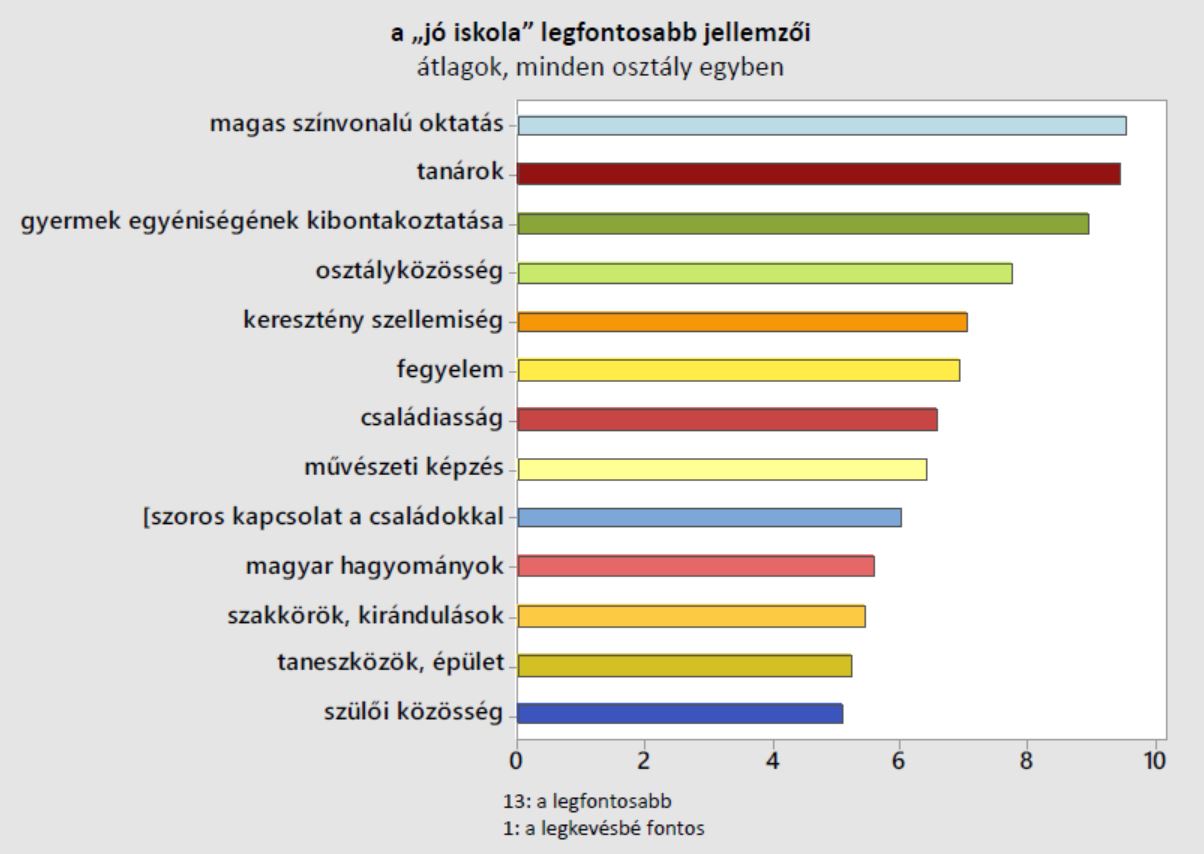 A kompetenciamérések tanúsága szerint a Búzaszembe járó gyerekek különösen a szövegértési teszteken szerepelnek kiemelkedően. Azt gondoljuk, hogy ez a személyességre alapozó pedagógiának és a kiskorban a digitális világ távoltartásának, valamint a személyes kapcsolatok (mesélés, közös éneklés, zenélés, stb…) erősítésének köszönhető. Magasra értékeltétek a tanórai munkátTantárgyakra is rákérdeztünk nálatok. Mivel a válaszokból tanárokra is következtethetünk, csak a válaszok átlagát adjuk közre – ebben a tantárgyak összesített eredménye szerepel. -3 és +3 között pontozhattatok, s a tantárgyak átlaga minden osztályban +2 fölött van. (5. ábra.) Vagyis „jó” és „nagyon magas színvonalú” közöttire értékelitek a tanórai munkát, de kiemelkedően jónak tartottátok a tanítói munka mellett a természetismeret, a kézműves és a történelem órákat, művészeti téren pedig a duda-, tekerő- és hegedűoktatást. Mindez számunkra azt jelenti, hogy - bár van még javítanivaló - jó úton járunk. Figyelemre méltó, hogy a legalacsonyabbra értékelt tárgyak is jó átlagot értek el, és nincs olyan tárgy, amit közepesre vagy negatívan értékeltetek volna. Ugyanakkor a 2015 tavaszán legalacsonyabbra értékelt tárgyaknál (amelyek még így is az „inkább jó” és a „jó” szinten voltak), például a szolfézsnál változtattunk már, egyébként még a szülői kérdőív kiértékelése előtt.ábra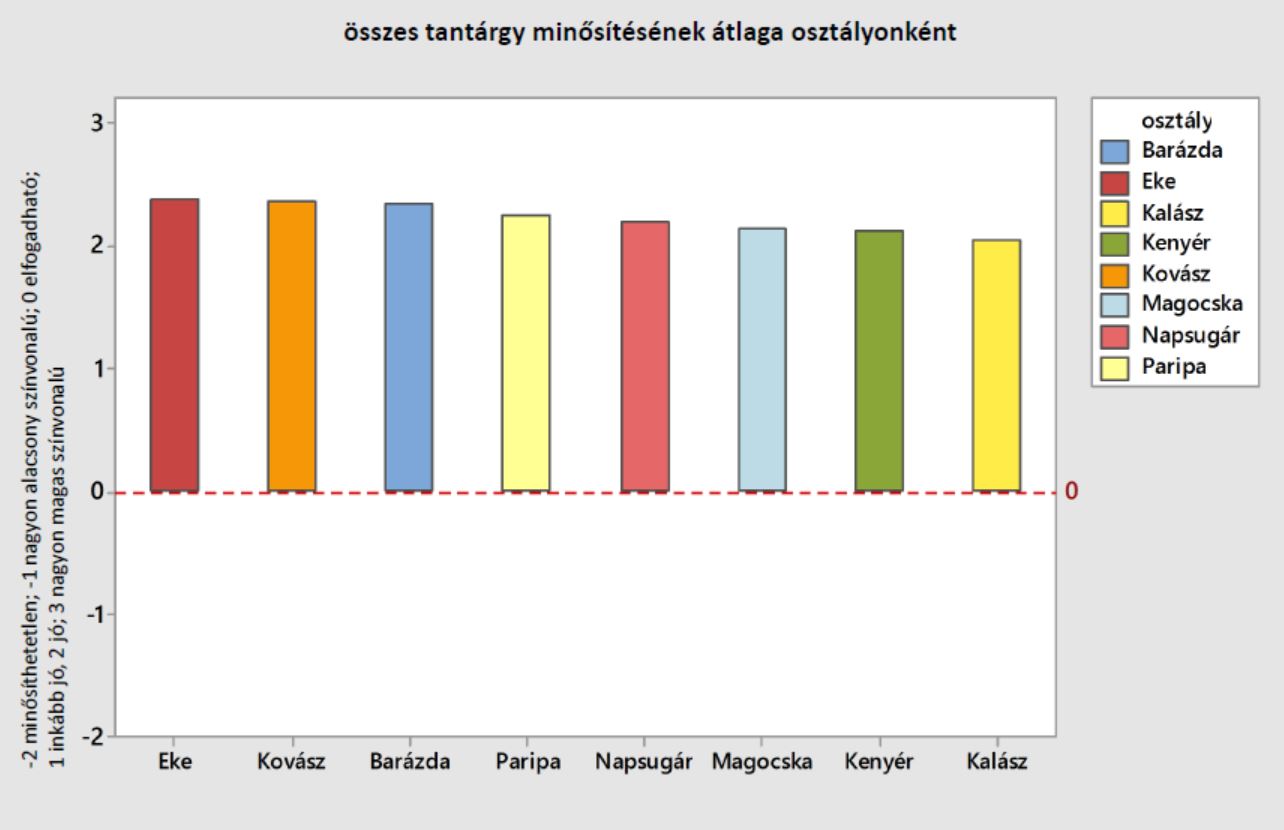 Úgy látjuk, hogy a Búzaszemmel a szülői közösség alapvetően magas szinten elégedett. Ugyanakkor szeretnénk, ha minden tantárgynál „nagyon magas színvonalúra” értékelnétek a munkánkat.A következő időszak feladatai: oktatás, tehetség, közösségLátjátok, hogy (a 6. ábrán) milyen területek vannak a lista alján. Ez kijelöli a mi feladatainkat is. Úgyhogy a következő időszakban a KIP bevezetésével az oktatás színvonalán, a tehetség kibontakoztatásának még hatékonyabb segítésén, a lemaradók alaposabb felzárkóztatásán, az iskola hírnevének javításán, a viselkedésen, a képesség felismerésén, a családiasságon, az együttműködésen, a közösségformáláson szeretnénk javítani.ábra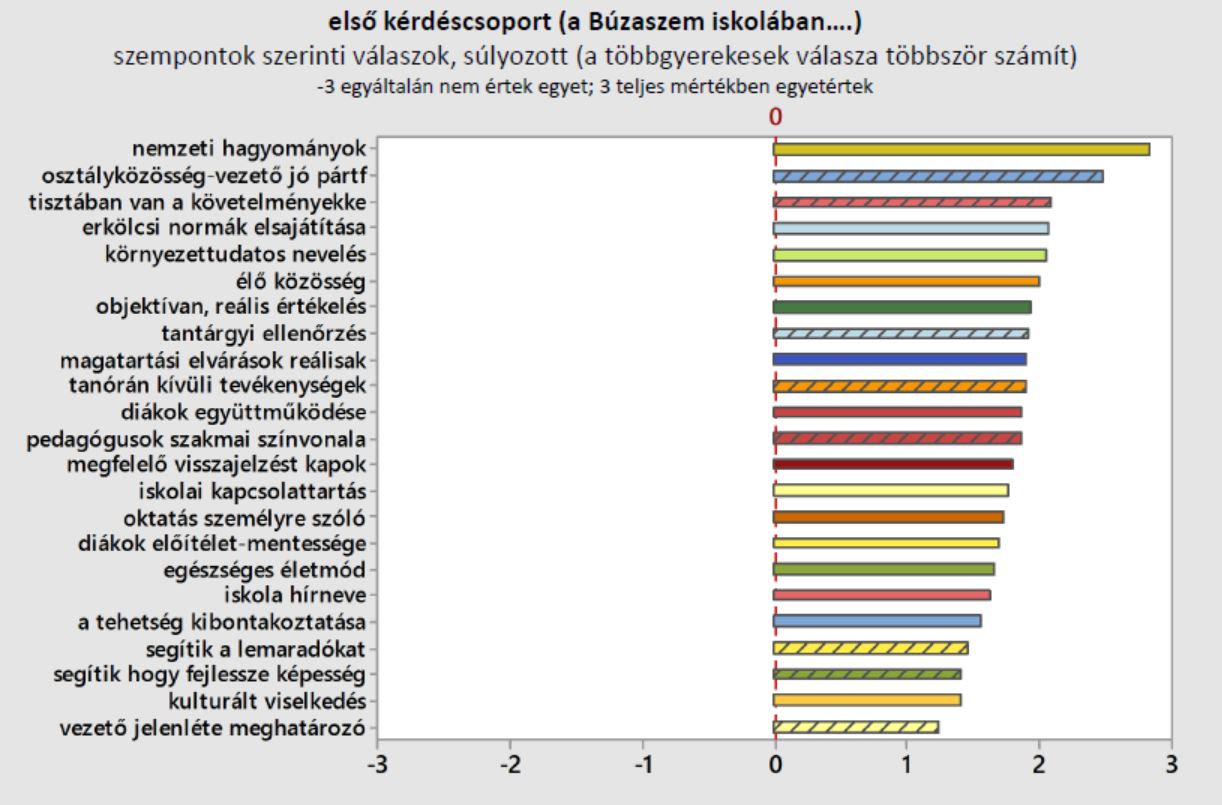 A 6. ábrában csak egy-egy kifejezés fért el, így most ideírjuk teljes mondatokkal a kérdőívben szereplő szövegeket.A Búzaszem Iskolában…1, …fontosnak tartják a nemzeti hagyományok megismertetését, a magyarságtudat, a hazaszeretet kialakítását.2, …az osztályközösség-vezető jó pártfogója az osztálynak.3,  …gyermekem tisztában van a követelményekkel4, …a tanulók megismerik az erkölcsi normákat, képessé válnak arra, hogy tudatosan vállalt értékrend szerint alakítsák életüket.5, …hangsúlyt fektetnek a tanulók környezettudatos nevelésére6, …élő közösség létezik a családok, a pedagógusok és a gyermekek között7, …gyermekemet objektívan, reálisan értékelik8, …gyermekem munkájának tantárgyi ellenőrzése rendszeres, tervezett ésösszehangolt.9, …az elvárások magatartási, erkölcsi téren reálisak, a tanulók életkoránakmegfelelőek.10,. …hangsúlyt fektetnek a tanórán kívüli tevékenységek (szakkörök, programok stb.) szervezésére.11, …tanuló diákokra jellemző az együttműködés12, …jól képzett pedagógusok magas szakmai színvonalon végzik munkájukat .13,. …szülőként megfelelő visszajelzést kapok az értékelések eredményeiről. 14, …az iskolai kapcsolattartás formái megfelelőek, hatékonyan biztosítják a szülők számára, hogy hozzájussanak az iskolával és gyermekükkel kapcsolatos információkhoz.15, …a nevelésoktatás személyre szóló: a pedagógusok ismerik a tanulók testi és szellemi képességeit, törődnek értelmi, érzelmi fejlődésükkel.16, …tanuló diákokra jellemző az előítélet-mentesség.17, …hangsúlyt fektetnek az egészséges életmódra nevelésre, lehetőséget teremtenek a rendszeres mozgásra, sportolásra (sportkörök, versenyek stb.).18, ...az intézmények jó a hírneve.19, …lehetőséget teremtenek a tehetség kibontakoztatására.20, …eredményesen segítik a lemaradó tanulókat, kezelik a felzárkóztatás feladatát.21, …segítik gyermekemet, hogy megismerje és fejlessze képességeit.22, …a diákok kulturált viselkedése jellemző: ezt tükrözi beszédük, viselkedésük tanáraikkal, más felnőttekkel és az iskolatársakkal.A kérdőív összeállításában és értékelésében köszönjük Hlavács Judit és Elekes Balázs segítségét, s persze nektek azt, hogy válaszoltatok.Szeretettel:Titi bácsi és Szilárd